АДМИНИСТРАЦИЯЗАКРЫТОГО АДМИНИСТРАТИВНО-ТЕРРИТОРИАЛЬНОГО ОБРАЗОВАНИЯ СОЛНЕЧНЫЙПОСТАНОВЛЕНИЕО ВВЕДЕНИИ РЕЖИМА ПОВЫШЕННОЙ ГОТОВНОСТИ НА ТЕРРИТОРИИ ЗАТО СОЛНЕЧНЫЙВ соответствии с постановлением Губернатора Тверской области от 17.03.2020 № 16-пг «О введении режима повышенной готовности на территории Тверской области», в целях профилактики и предотвращения распространения на территории ЗАТО Солнечный новой коронавирусной инфекции (COVID-2019), в соответствии с Федеральным законом от 21.12.1994 № 68-ФЗ «О защите населения и территорий от чрезвычайных ситуаций природного и техногенного характера» и Законом Тверской области от 30.07.1998 № 26-ОЗ-2 «О защите населения и территорий области от чрезвычайных ситуаций природного и техногенного характера», администрация ЗАТО СолнечныйПОСТАНОВЛЯЕТ:1.Ввести для органов управления территориальной подсистемы РСЧС ЗАТО Солнечный Тверской области режим повышенной готовности.2. Рекомендовать руководителям предприятий, организаций и учреждений:- обеспечить повышенную готовность с целью своевременного выявления, изоляции и лечения возможных больных коронавирусной инфекции (COVID-2019),- организовать проведение санитарно- противоэпидемических (профилактических) мероприятий, набавленных на профилактику новой коронавирусной инфекции (COVID-2019), в том числе принять меры по выполнению рекомендаций Федеральной службы по надзору в сфере защиты прав потребителей и благополучия человека (Роспотребнадзор) (прилагается);- организовать контроль за проведением подготовительных мероприятий по защите населения от последствий возможных чрезвычайных ситуаций на территории ЗАТО Солнечный;3. Руководителям общеобразовательных учреждений:- обеспечить соблюдение противоэпидемического режима в соответствующих образовательных организациях;- принять в установленном порядке решения о возможности свободного посещения учебных занятий обучающимися в соответствующих образовательных организациях по решению их родителей или иных законных представителей, в том числе при отсутствии документов медицинской организации.4. Ввести временный запрет на проведение массовых мероприятий на территории ЗАТО Солнечный Тверской области.5. Отделу по делам ГО и ЧС администрации ЗАТО Солнечный Тверской области:- обеспечить информирование населения на обслуживаемой территории о рекомендациях Федеральной службы по надзору в сфере защиты прав потребителей и благополучия человека (Роспотребнадзор).6.Контроль за исполнением настоящего Постановления оставляю за собой.Глава администрации ЗАТО Солнечный Тверской области                       	                             В.А. Петров  18.03.2020ЗАТО Солнечный№  29   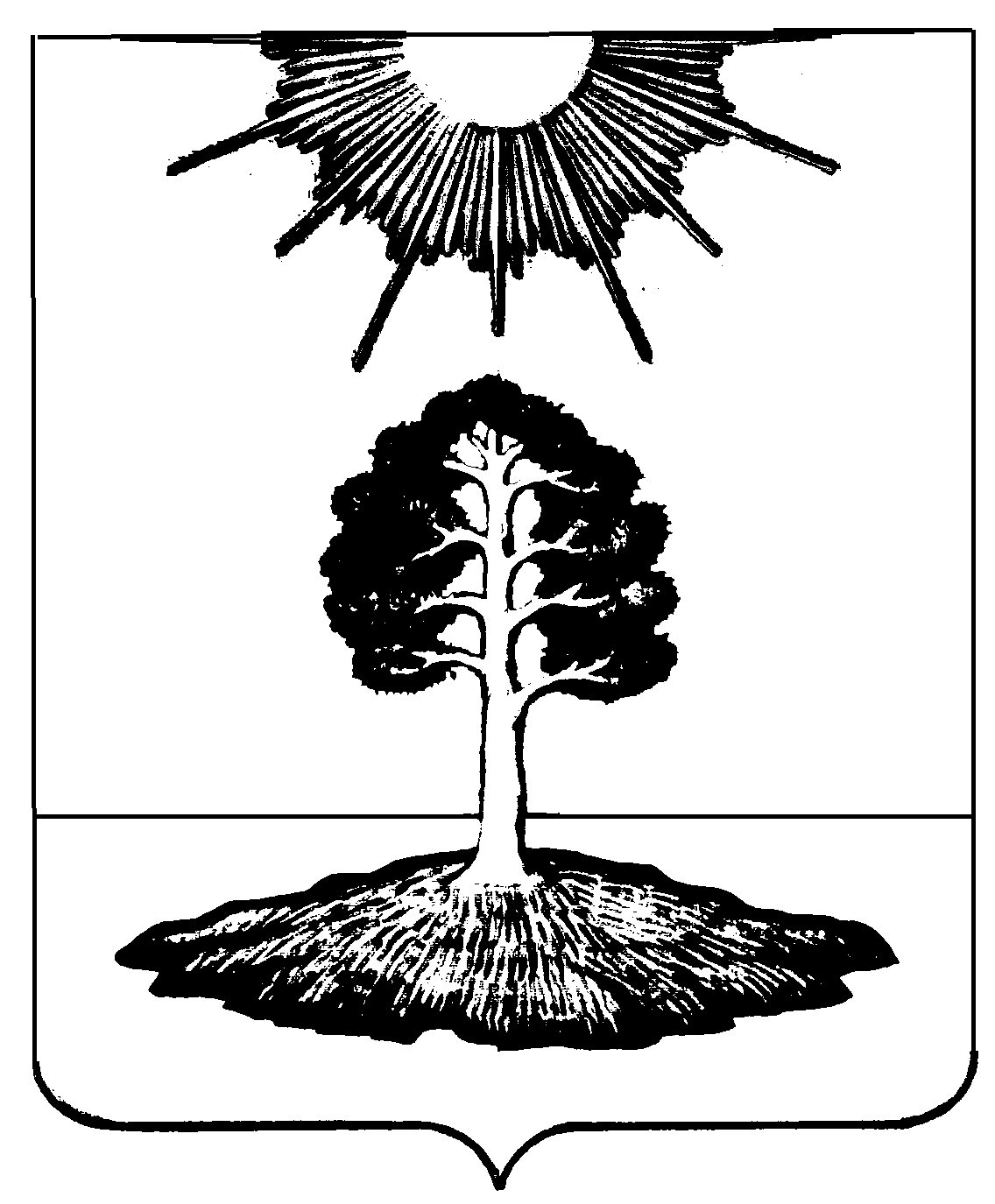 